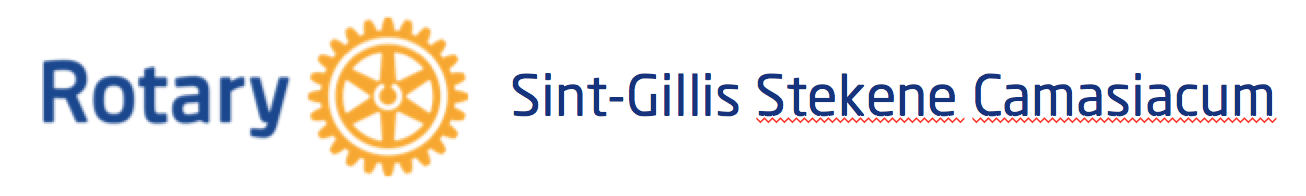 Geachte,In het nieuwe werkjaar 2019/2020 van Rotary Club Sint-Gillis Stekene Camasiacum, onder het voorzitterschap Anne-mie Noens , wordt er gewerkt aan een dynamisch en gevarieerd programma om lokale en internationale projekten te steunen.Wij geloven dat wij, door een goede samenwerking tussen uw onderneming en onze Rotary Club een succesvol partnership kunnen uitbouwen.Daarom bieden wij u deze “jaar sponsoring-formules” aan.Elke jaarformule biedt als wederdienst een aantal reële  voordelen!Met uw steun bij de realisatie van onze sociale projecten, brengen wij het profiel van uw onderneming in het daglicht en kan een gevarieerd publiek met uw bedrijf kennismaken.Jaarlijks organiseren wij een drietal evenementen om met de opbrengst ervan onze sociale projecten te realiseren. De jaarlijkse quiz in oktoberHet nieuwjaarsconcert in januariDe oesterparty in juniUw firma kan via sponsoring of materiële hulp haar betrokkenheid beklemtonen en de zichtbaarheid van uw bedrijf versterken bij het grote publiek in onze regio.Wij zijn u dankbaar  mocht u op een van onze drie voorgestelde sponsoring-formules inschrijven en hopen u op een van onze komende evenementen te mogen begroeten.Graag intekenen voor 30 juni 2019 Van zodra wij uw inschrijving ontvangen hebben, contacteren wij u voor de verdere afhandeling.Met  vriendelijk groeten,Anne-mie NoensVoorzitter 2019-2020www.rccamasiacum.beJAARSPONSORING    loopt van juli 2019 tot juni 2020Met Rotary Sint Gillis, Stekene - Camasiacum en uw ondernemingbieden wij een mooie samenwerking aan voor humanitaire hulp!Alle sponsorformules :  Opname logo/naam op de flyers en uitnodigingenProjectie van naam/logo gedurende de evenmentenNaam en logo op de website en op de tafels van de wekelijkse bijeenkomsten.Alle info over onze club vindt u op www.rccamasiacum.beINSCHRIJVING TERUGSTUREN NAAR   info@rccamasiacum.beOndergetekende wenst in te schrijven op de sponsoringformule 	goud            zilver               brons     voor de prijs van ...................... €Contactpersoon voor verdere afhandeling: ....................................................................................................................................Facturatie adres : .................................................................................................................................................................................................................................Emailadres ............................................................................................................Telefoon/GSM .....................................  BTW: …………………………………….. Datum:   ……………………. Handtekening voor akkoord: 					…………………………………………………Bankrekening Rotary Sint Gillis : BE75 0682 1706 9051 Mededeling :  Sponsoring 2019 - 2020 Enkele projecten die wij steunen: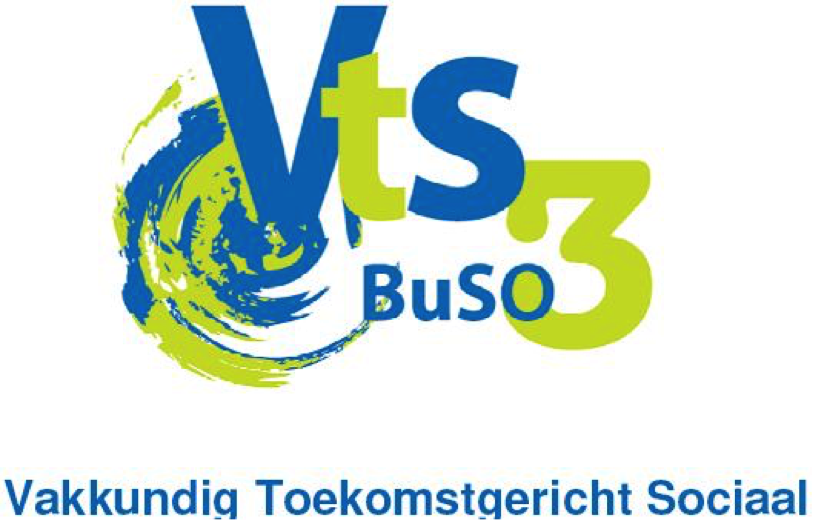 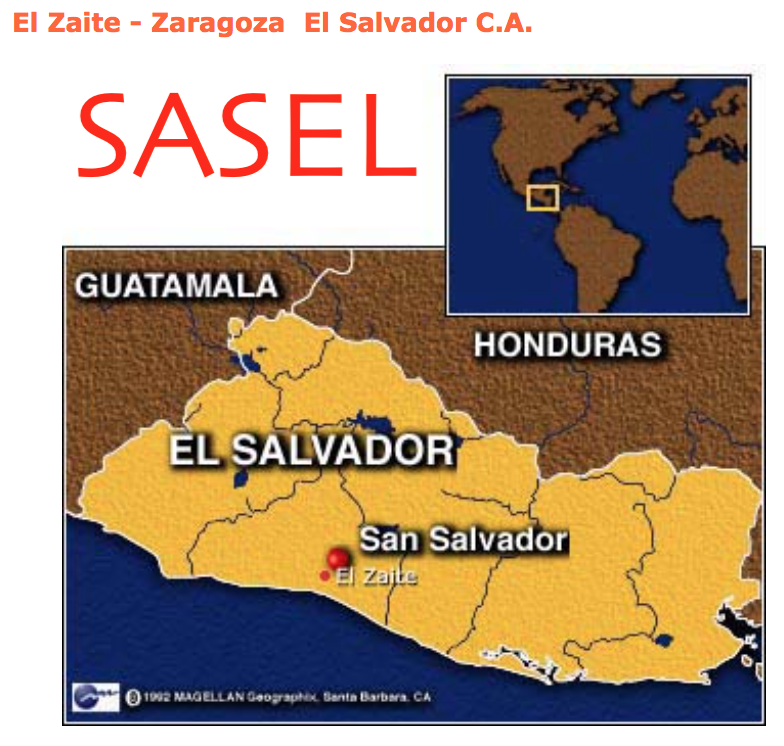 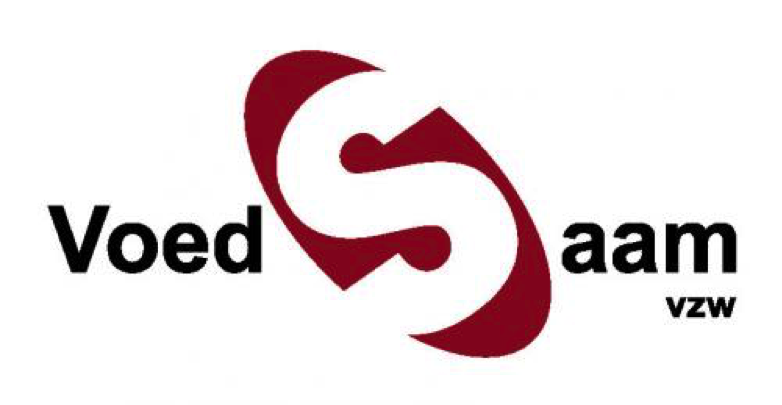 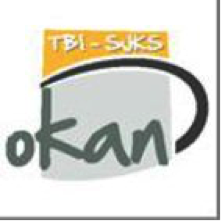 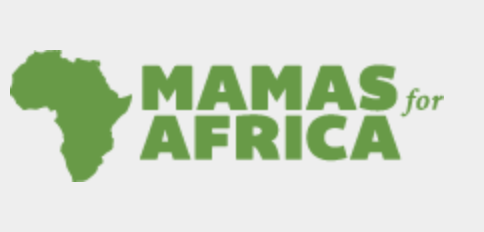 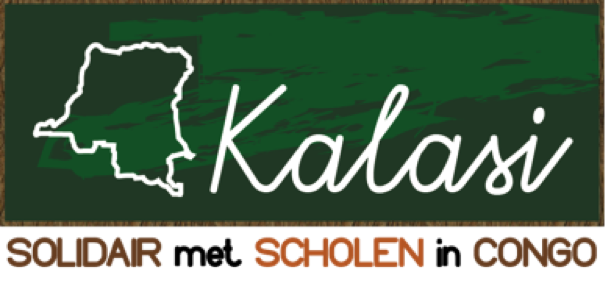 LedenlijstMarc BUYENS  (Riet BIERMANS)  Sint-NiklaasFreddy CLOET (Griet VAN DE KEERE)  Sint-NiklaasGriet CLOET (Michel DE RIDDER)  Sint-Gillis-WaasBrigitte CRAENINCKX  TemseClaire DASCOTTE  (Bart VAN BACKLE )  Sint-NiklaasIgnace DERYCKERE  (Annick IVENS)  De KlingeRembrant ELST  (Nathalie HEIRBAUT)  De KlingeTheo ERAUW  (Nicole PANNIER)  Sint-PauwelsClaude HERMAN  (Sofie)  StekeneChris JADOUL  (Kristiaan DECKERS)  Sint-Gillis-WaasVéronique LAUREYS   (Stefan SNICK )  Sint-NiklaasAlex MASSOELS  (Mieke DECOSTER)  MeerdonkAnnemie NOENS  (Marc HEYNDERICKX)  Sint-PauwelsFrançoise ROBEYNS  Sint-Gillis-WaasAnnemie ROLLIER  MariakerkeGaby ROOMS  StekeneHerman SABLON  (Hilde VAN BOGAERT)  StekeneChristoph SACK  (Evelyne VERHOFSTEDE )  Sint-NiklaasLuc SERWIR  (Christine VERNIERS)  Sint-NiklaasMarc SERWIR  (Marlise BINDER)  Sint-Gillis-WaasSaskia SMET  (Roeland SALAETS)  Sint-Gillis-WaasDaniël TROCH  (Triene-Mie LE COMPTE)  StekeneLiesbeth VAN DE VELDE  (Peter MEYNEN)  WaasmunsterLut VAN DEN BERGHE (Luc GEIRNAERT) Antwerpen L.O.Freddy VAN DEN BRANDEN  (Magda DE WILDE)  BelseleLucas VAN DEN BROECK  (Walter HAVEN)  TielrodeMarc VAN GARSSE , erelid, (Gaby DERVEAUX)  Sint-NiklaasErik VAN RYMENANT  (Ann OPSOMER)  WaasmunsterEddy WEEMAES , erelid, (Marianne VAN TIENEN)  De Klinge